 Ligoniel Primary School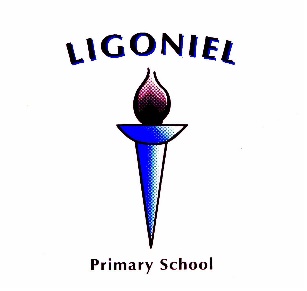 Uniform PolicyIt is school policy that all children should wear our agreed school uniform to school. Staff believe that this has a positive effect on behaviour and the child’s self-esteem and we encourage them to take pride in wearing the Ligoniel Primary School uniform.The uniform consists of the following items: Y1-3 Maroon sweatshirt of cardigan, light blue polo shirt, grey trousers/skirt/pinafore.  Black shoes are suitable footwear to be worn as part of school uniform, no bright coloured trainers or heels.In the summer girls may wear a blue checked summer dress and boys may wear grey cargo shorts.Y4-7 Maroon cardigan or V-neck jumper, blue shirt, school tie, grey trousers/skirt/pinafore.In the summer girls may wear a blue checked summer dress and boys may wear grey cargo shorts. Black shoes are suitable footwear to be worn as part of school uniform, no bright coloured trainers or heels.PE UNIFORMPlease note the change of PE uniform. Following the success of children coming into school in their PE clothes on PE days we will be introducing a PE uniform with effect from September 2021.Y1-3 Pupils PE uniform will consist of the blue polo shirt and school jumper with maroon tracksuit bottoms and trainers on PE days.Y4-7 Pupils PE uniform will consist of a white polo shirt and school jumper with maroon tracksuit bottoms and trainers on PE days.Jewellery is not part of the school uniform. Please ensure earrings are removed before coming to school or studs are covered with tape. All items of uniform should be marked with the child’s name. Please note that while we do all that we can to ensure that clothing does not go missing and try to locate anything that has been lost, school is not responsible for, nor will we offer to replace any lost item.